LISTA DE VERIFICACIÓN DE VIABILIDAD Y ALINEACIÓN DE IGUALDAD DE ASESORAMIENTO—Use esta lista para garantizar la alineación con la declaración de igualdad del distrito o de la escuela chárter con un enfoque en los estudiantes con menos oportunidades, y para aumentar la viabilidad y el éxito del asesoramiento. Está preparado para respaldar su asesoramiento con datos de RA, evidencia de compromiso y consenso general, y soluciones para posibles obstáculos. Si hay una barrera u obstáculo, resuélvalo específicamente en su paquete de asesoramiento.*El consenso construye relaciones abiertas y de confianza que son transparentes por naturaleza, al tiempo que brinda espacio para que todos tengan voz al definir soluciones equitativas para estudiantes y familias.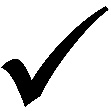 LISTA DE VERIFICACIÓN DE ALINEACIÓN DE IGUALDAD SI       NOPREGUNTAS DE VIABILIDADEste aviso se alinea con la declaración de igualdad del distrito o de la escuela chárter.¿Este aviso requiere adiciones/cambios en la política de la junta? En caso afirmativo, asegúrese de que su presentación incluya ideas para la nueva política o cambio.Este asesoramiento está alineado con las necesidades de los estudiantes y las familias con menos oportunidades.¿Está este consejo dentro del alcance de su distrito/escuela chárter? Si no, revisar, tabular o proporcionar a la entidad apropiada.Este consejo está alineado con los datos de la evaluación de preparación¿Requiere este aviso un cambio en el plan estratégico del distrito o de la escuela autónoma? En caso afirmativo, esté preparado para apoyarlo con la investigación y los detalles del proceso.Los estudiantes, las familias, la comunidad y las tribus participaron activamente en el proceso de asesoramiento.¿Es este consejo multidimensional? En caso afirmativo, simplifique o divida en varios consejos.Se llegó a un consenso general* durante el proceso.¿Este consejo afecta a otros miembros o socios de la comunidad? En caso afirmativo, prepárese para compartir cómo participaron en el proceso.Este consejo es apoyado por la Nación, Tribu o Pueblo.¿Este consejo impacta el trabajo de muchos programas/departamentos dentro del distrito o escuela chárter creando así desafíos de colaboración? En caso afirmativo, prepárese para proporcionar ideas/resoluciones de colaboración o para limitar el asesoramiento.